О внесении изменений в решение Собрания депутатов Шумерлинского муниципального округа Чувашской Республики от 08.02.2023 года № 21/3 «О денежном содержании и материальном стимулировании лиц, замещающих муниципальные должности и должности муниципальной службы в органах местного самоуправления Шумерлинского муниципального округа Чувашской Республики»В соответствии с Трудовым кодексом Российской Федерации, Федеральным законом от 6 октября 2003  года № 131-ФЗ «Об общих принципах организации местного самоуправления в Российской Федерации», Федеральным законом от 2 марта 2007 года № 25-ФЗ «О муниципальной службе в Российской Федерации», Законом  Чувашской Республики от 5 октября 2007 года  № 62 «О  муниципальной службе в Чувашской Республике», в целях упорядочения оплаты труда  лиц, замещающих муниципальные должности и должности муниципальной службы в органах местного самоуправления Шумерлинского муниципального округа, постановлением  Кабинета Министров Чувашской Республики от 24.10.2023 № 666 «О внесении изменений в некоторые постановления Кабинета Министров Чувашской Республики» Собрание депутатов Шумерлинского муниципального округаЧувашской Республики решило:Внести в решение  Собрания депутатов Шумерлинского муниципального округа от 08.02.2023 № 21/3 «О денежном содержании и материальном стимулировании  лиц, замещающих муниципальные должности и должности муниципальной службы в органах местного самоуправления Шумерлинского муниципального округа Чувашской Республики», следующие изменения: приложение № 1 изложить в новой редакции согласно приложению к настоящему решению;пункт 7.1 раздела VII Порядка установления дополнительных выплат лицам, замещающим муниципальные должности и должности муниципальной службы в органах местного самоуправления Шумерлинского муниципального округа изложить в следующей редакции:«7.1. Установить в органах местного самоуправления Шумерлинского муниципального округа размер ежемесячных выплат за классный чин муниципального служащего в соответствии с присвоенным классным чином муниципального служащего:».         2. Настоящее решение вступает в силу после его официального опубликования в периодическом печатном издании «Вестник Шумерлинского муниципального округа», подлежит размещению на официальном сайте Шумерлинского муниципального округа в информационно-телекоммуникационной сети «Интернет» и распространяется на правоотношения, возникшие с 1 октября 2023 года.Врио главы Шумерлинского муниципального округаЧувашской Республики                                                                                           Д.И.ГоловинПриложение к решению Собрания депутатов Шумерлинского муниципального округа от  __.__.2023  № ___«Приложение № 1к решению Собрания депутатов Шумерлинского муниципального округа от  08.02.2023 № 21/3РАЗМЕРЫДОЛЖНОСТНЫХ ОКЛАДОВ И ЕЖЕМЕСЯЧНОГО ДЕНЕЖНОГОПООЩРЕНИЯ ЛИЦ, ЗАМЕЩАЮЩИХ МУНИЦИПАЛЬНЫЕ ДОЛЖНОСТИИ ДОЛЖНОСТИ МУНИЦИПАЛЬНОЙ СЛУЖБЫ  ЧĂВАШ РЕСПУБЛИКИ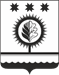 ЧУВАШСКАЯ РЕСПУБЛИКАÇĚМĚРЛЕ МУНИЦИПАЛЛĂОКРУГĔН ДЕПУТАТСЕН ПУХĂВĚЙЫШĂНУ__.__.2023 ___ №Çемěрле хулиСОБРАНИЕ ДЕПУТАТОВШУМЕРЛИНСКОГО МУНИЦИПАЛЬНОГО ОКРУГАРЕШЕНИЕ__.__.2023  № ____город ШумерляНаименование классного чинаРазмер выплаты за классный чин (рублей в месяц)Действительный муниципальный советник 1 класса4902Действительный муниципальный советник 2 класса4573Действительный муниципальный советник 3 класса4248Муниципальный советник 1 класса3756Муниципальный советник 2 класса3433Муниципальный советник 3 класса3106Советник муниципальной службы 1 класса2946Советник муниципальной службы 2 класса2450Советник муниципальной службы 3 класса2127Референт муниципальной службы 1 класса1963Референт муниципальной службы 2 класса1638Референт муниципальной службы 3 класса1469Секретарь муниципальной службы 1 класса1146Секретарь муниципальной службы 2 класса984Секретарь муниципальной службы 3 класса817Председатель Собрания депутатов Шумерлинского муниципального округа Чувашской РеспубликиБ.Г. ЛеонтьевНаименование должностиДолжностной оклад (рублей в месяц)Размер ежемесячного денежного поощрения (должностных окладов)Раздел I. Администрация Шумерлинского муниципального округа Чувашской РеспубликиРаздел I. Администрация Шумерлинского муниципального округа Чувашской РеспубликиРаздел I. Администрация Шумерлинского муниципального округа Чувашской РеспубликиГлава муниципального округа258880,7Первый заместитель главы99393,2Заместитель главы95193,0Управляющий делами85392,9Начальник управления83992,8Советник главы администрации муниципального округа по работе с молодежью81212,1Начальник отдела81442,9Заместитель начальника отдела77652,5Заведующий сектором77652,4Пресс –секретарь главы администрации муниципального округа73192,1Главный специалист-эксперт68722,0Ведущий специалист-эксперт63621,9Специалист-эксперт58541,9Старший специалист 1 разряда58541,9Раздел II. Финансовый отдел администрации Шумерлинского муниципального округаРаздел II. Финансовый отдел администрации Шумерлинского муниципального округаРаздел II. Финансовый отдел администрации Шумерлинского муниципального округаНачальник отдела81442,9Заместитель начальника отдела77652,5Заведующий сектором77652,4Главный специалист-эксперт68722,0Ведущий специалист-эксперт63621,9Раздел III. Управление по благоустройству и развитию территорий администрации Шумерлинского муниципального округаРаздел III. Управление по благоустройству и развитию территорий администрации Шумерлинского муниципального округаРаздел III. Управление по благоустройству и развитию территорий администрации Шумерлинского муниципального округаНачальник территориального отдела (с численностью жителей населенных пунктов, обслуживаемых отделом менее 1000 человек)81442,6Начальник отдела81442,9Главный специалист-эксперт68722,0Ведущий специалист-эксперт63621,9Специалист-эксперт58541,9